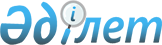 Әулиекөл ауданында стационарлық емес сауда объектілерін орналастыру орындарын айқындау және бекіту туралыҚостанай облысы Әулиекөл ауданы әкімдігінің 2021 жылғы 27 қазандағы № 153 қаулысы. Қазақстан Республикасының Әділет министрлігінде 2021 жылғы 1 қарашада № 24985 болып тіркелді
      "Қазақстан Республикасындағы жергілікті мемлекеттік басқару және өзін-өзі басқару туралы" Қазақстан Республикасы Заңының 31-бабы 1-тармағының 4-2) тармақшасына, Қазақстан Республикасы Ұлттық экономика министрінің міндетін атқарушының 2015 жылғы 27 наурыздағы № 264 бұйрығымен бекітілген Ішкі сауда қағидаларының 50-1 тармағына (Нормативтік құқықтык актілерді мемлекеттік тіркеу тізілімінде № 11148 тіркелген) сәйкес, Әулиекөл ауданының әкімдігі ҚАУЛЫ ЕТЕДІ:
      1. Осы қаулының қосымшасына сәйкес Әулиекөл ауданында стационарлық емес сауда объектілерін орналастыру орындары айқындалсын және бекітілсін.
      2. Осы қаулының орындалуын бақылау Қостанай облысы Әулиекөл ауданы әкімінің жетекшілік ететін орынбасарына жүктелсін.
      3. Осы қаулы оның алғашқы ресми жарияланған күнінен кейін күнтізбелік он күн өткен соң қолданысқа енгізіледі. Әулиекөл ауданында стационарлық емес сауда объектілерін орналастыру орындары
					© 2012. Қазақстан Республикасы Әділет министрлігінің «Қазақстан Республикасының Заңнама және құқықтық ақпарат институты» ШЖҚ РМК
				
      Аудан әкімі 

Е. Теменов
Әулиекөл ауданы әкімдігінің2021 жылғы 27 қазандағы№ 153 қаулысынақосымша
№
Стационарлық емес сауда объектілерін орналастыру орындары
Алатын алаңы, шаршы метр
Сауда қызметін жүзеге асыру кезеңі
Қызмет саласы
Жақын орналасқан инфрақұрылым
1
Әулиекөл ауданы, Әулиекөл ауылы, Тұрғымбаев көшесі, № 21 ғимаратқа қарама-қарсы
5 шаршы метрден 1 орын
5 жыл
азық-түлік/азық-түлік емес тауарлар
ұқсас тауарлар ассортименті сатылатын сауда объектілері, сондай-ақ қоғамдық тамақтану объектілері жоқ
2
Әулиекөл ауданы, Аманқарағай ауылдық округі, Аманқарағай ауылы, Гагарин көшесі, "Континент" дүкенінің жанында
5 шаршы метрден 1 орын
5 жыл
азық-түлік/азық-түлік емес тауарлар
ұқсас тауарлар ассортименті сатылатын сауда объектілері, сондай-ақ қоғамдық тамақтану объектілері жоқ
3
Әулиекөл ауданы, Аманқарағай ауылдық округі, Аманқарағай ауылы, Блок көшесі, № 2 үйдің жанында
5 шаршы метрден 1 орын
5 жыл
азық-түлік/азық-түлік емес тауарлар
ұқсас тауарлар ассортименті сатылатын сауда объектілері, сондай-ақ қоғамдық тамақтану объектілері жоқ
4
Әулиекөл ауданы, Аманқарағай ауылдық округі, Аманқарағай ауылы, Қостанай - Әулиекөл - Сурган тас жолының 96 шақырымы (Аманқарағай ауылынан Қостанай қаласына бағытының оң жағы)
5 шаршы метрден 6 орын
5 жыл
азық-түлік/азық-түлік емес тауарлар
ұқсас тауарлар ассортименті сатылатын сауда объектілері, сондай-ақ қоғамдық тамақтану объектілері жоқ
5
Әулиекөл ауданы, Аманқарағай ауылдық округі, Аманқарағай ауылы, Қостанай - Әулиекөл - Сурган тас жолының 87 шақырымы (Аманқарағай ауылынан Қостанай қаласына бағытының оң жағы)
5 шаршы метрден 6 орын
5 жыл
азық-түлік/азық-түлік емес тауарлар
ұқсас тауарлар ассортименті сатылатын сауда объектілері, сондай-ақ қоғамдық тамақтану объектілері жоқ
6
Әулиекөл ауданы, Құсмұрын кенті, Кавкетаев көшесі, № 4 үйдің жанында
5 шаршы метрден 1 орын
5 жыл
азық-түлік/азық-түлік емес тауарлар
ұқсас тауарлар ассортименті сатылатын сауда объектілері, сондай-ақ қоғамдық тамақтану объектілері жоқ
7
Әулиекөл ауданы, Құсмұрын кенті, Ленин көшесі, № 69 үйдің жанында 
5 шаршы метрден 1 орын
5 жыл
азық-түлік/азық-түлік емес тауарлар
ұқсас тауарлар ассортименті сатылатын сауда объектілері, сондай-ақ қоғамдық тамақтану объектілері жоқ
8
Әулиекөл ауданы, Құсмұрын кенті, Убаган тұйық көшесі, № 1 үйдің жанында
5 шаршы метрден 1 орын
5 жыл
азық-түлік/азық-түлік емес тауарлар
ұқсас тауарлар ассортименті сатылатын сауда объектілері, сондай-ақ қоғамдық тамақтану объектілері жоқ
9
Әулиекөл ауданы, Диев ауылдық округі, Абай көшесі, № 37 үйдің жанында
5 шаршы метрден 1 орын
5 жыл
азық-түлік/азық-түлік емес тауарлар
ұқсас тауарлар ассортименті сатылатын сауда объектілері, сондай-ақ қоғамдық тамақтану объектілері жоқ
10
Әулиекөл ауданы, Новонежин ауылдық округі, Новонежин ауылы, Қостанай - Әулиекөл - Сурган тас жолының 82 шақырымы (Новонежин ауылынан Қостанай қаласына бағытының оң жағы)
5 шаршы метрден 1 орын
5 жыл
азық-түлік/азық-түлік емес тауарлар
ұқсас тауарлар ассортименті сатылатын сауда объектілері, сондай-ақ қоғамдық тамақтану объектілері жоқ
11
Әулиекөл ауданы, Новонежин ауылдық округі, Лаврентьевка ауылы, Қостанай - Әулиекөл - Сурган тас жолының 61 шақырымы (Лаврентьевка ауылынан Қостанай қаласына бағытының оң жағы)
5 шаршы метрден 1 орын
5 жыл
азық-түлік/азық-түлік емес тауарлар
ұқсас тауарлар ассортименті сатылатын сауда объектілері, сондай-ақ қоғамдық тамақтану объектілері жоқ
12
Әулиекөл ауданы, Новоселов ауылдық округі, Новоселов ауылы, Ленин көшесі, № 23 үйдің жанында
5 шаршы метрден 1 орын
5 жыл
азық-түлік/азық-түлік емес тауарлар
ұқсас тауарлар ассортименті сатылатын сауда объектілері, сондай-ақ қоғамдық тамақтану объектілері жоқ
13
Әулиекөл ауданы, Чернигов ауылдық округі, Чернигов ауылы, Ленин көшесі, № 35 үйдің жанында
5 шаршы метрден 1 орын
5 жыл
азық-түлік/азық-түлік емес тауарлар
ұқсас тауарлар ассортименті сатылатын сауда объектілері, сондай-ақ қоғамдық тамақтану объектілері жоқ
14
Әулиекөл ауданы, Қазанбасы ауылдық округі, Октябрьское ауылы, Ленин көшесі, № 9 үйдің жанында
5 шаршы метрден 1 орын
5 жыл
азық-түлік/азық-түлік емес тауарлар
ұқсас тауарлар ассортименті сатылатын сауда объектілері, сондай-ақ қоғамдық тамақтану объектілері жоқ
15
Әулиекөл ауданы, Қазанбасы ауылдық округі, Қазанбасы ауылы, Вокзальная көшесі, № 5 үйдің жанында
5 шаршы метрден 1 орын
5 жыл
азық-түлік/азық-түлік емес тауарлар
ұқсас тауарлар ассортименті сатылатын сауда объектілері, сондай-ақ қоғамдық тамақтану объектілері жоқ
16
Әулиекөл ауданы, Москалев ауылдық округі, Москалевка ауылы, Наметов көшесі, № 24 үйдің жанында
5 шаршы метрден 1 орын
5 жыл
азық-түлік/азық-түлік емес тауарлар
ұқсас тауарлар ассортименті сатылатын сауда объектілері, сондай-ақ қоғамдық тамақтану объектілері жоқ
17
Әулиекөл ауданы, Тимофеевка ауылы, Нечепуренко көшесі, № 31 А үйдің жанында
5 шаршы метрден 1 орын
5 жыл
азық-түлік/азық-түлік емес тауарлар
ұқсас тауарлар ассортименті сатылатын сауда объектілері, сондай-ақ қоғамдық тамақтану объектілері жоқ
18
Әулиекөл ауданы, Сұлукөл ауылдық округі, Юльевка ауылы, Гагарин көшесі, № 4 А үйдің жанында
5 шаршы метрден 1 орын
5 жыл
азық-түлік/азық-түлік емес тауарлар
ұқсас тауарлар ассортименті сатылатын сауда объектілері, сондай-ақ қоғамдық тамақтану объектілері жоқ
19
Әулиекөл ауданы, Первомайское ауылы, Советская көшесі, № 42 үйдің жанында
5 шаршы метрден 1 орын
5 жыл
азық-түлік/азық-түлік емес тауарлар
ұқсас тауарлар ассортименті сатылатын сауда объектілері, сондай-ақ қоғамдық тамақтану объектілері жоқ
20
Әулиекөл ауданы, Көктал ауылы, № 2 көшесі, № 1 үйдің жанында
5 шаршы метрден 1 орын
5 жыл
азық-түлік/азық-түлік емес тауарлар
ұқсас тауарлар ассортименті сатылатын сауда объектілері, сондай-ақ қоғамдық тамақтану объектілері жоқ